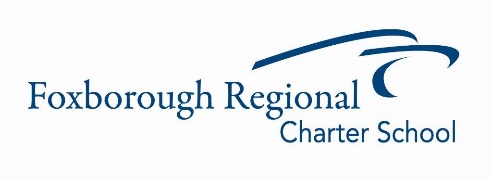 FY25 Enrollment RecommendationPre-Enrollment Report Submitted to DESE	1525   (Due to DESE March 15)Enrollment Goal				1493Budget Number					1450GradeCurrent FY24EnrollmentRecommended FY25 EnrollmentKindergarten125120Grade 1142130Grade 2136140Grade 3145135Grade 4141145Grade 5129140Grade 6113130Grade 7117110Grade 8105115Grade 98990Grade 109080Grade 118581Grade 128577Total15021493